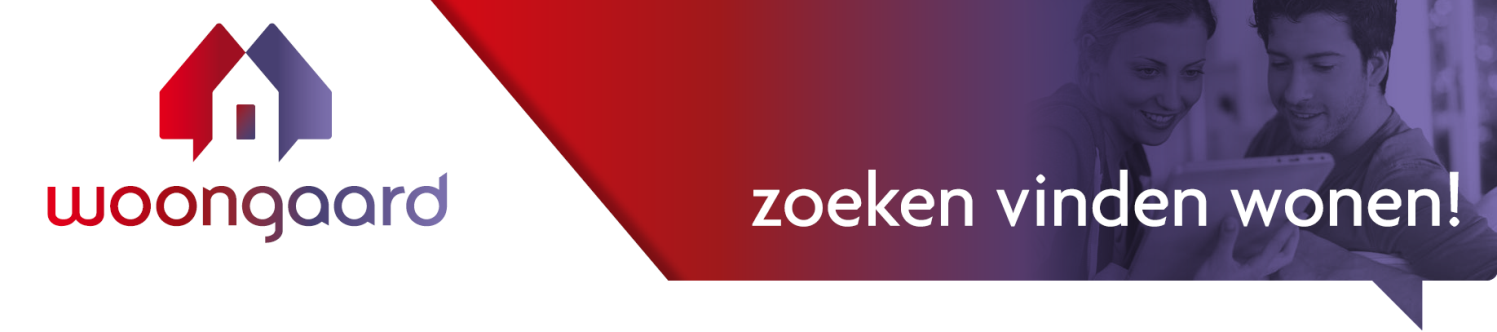 Afschaffen verlengingskosten in WoongaardBeste woningzoekende,De jaarlijkse verleningskosten van € 10,- gaan verdwijnen. In deze mail informeren wij u hier verder over.Geen jaarlijkse kosten meerBij uw inschrijving in Woongaard heeft u éénmalig een bedrag aan inschrijfgeld betaald. Vervolgens moest u jaarlijks nog de verlengingskosten van € 10,- betalen voor uw inschrijving in Woongaard. Deze verlengingskosten verdwijnen per 1 februari 2022.  Voor u is dit goed nieuws. Het scheelt u jaarlijks € 10,-. Daarnaast weet u zeker dat u de nepmails over verleningskosten kunt negeren. Ook voorkomt de afschaffing een hoop vragen. De wijzigingen:De afschaffing van de verleningskosten gaat per 1 februari 2022 in. Vanaf 20 december 2021 vragen wij al niet meer om betaling voor verlenging.Betalingsverzoeken voor verlenging met een datum voor 20 december moeten worden betaald. Net als herinneringen hiervoor. Doet u dit niet dan wordt u automatisch uitgeschreven.Heeft u net uw verlengingskosten betaald? Dan is dat geen reden om te vragen om terugbetaling. We begrijpen dat het misschien onrechtvaardig voelt, maar op het moment dat u moest betalen golden de oude regels.Een nieuwe inschrijving kost € 25,-. Stopt u een account en opent u een nieuw account, dan betaalt u dus eenmalig € 25,-.Controleer regelmatig of uw gegevens in Woongaard kloppen. Pas deze aan bij wijzigingen. Op die manier krijgt u het juiste aanbod te zien als u op zoek bent naar een passende woning.Wij zorgen ervoor dat er geen geld meer wordt geïncasseerd of afgeschreven. Een afgegeven e-mandate kunt u ook als extra zelf intrekken via uw bank als u dit wilt.Vragen?Heeft u vragen? Kijk dan op de website van Woongaard. Daar vindt u onder het kopje uitleg/inschrijven meer informatie rondom inschrijvingen en betaling. Ook kunt u terecht bij de woningcorporatie in uw woningzoekgebied.